По благословению Святейшего Патриарха Московского и всея Руси Кирилла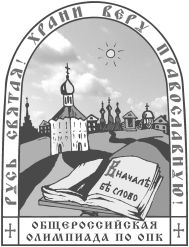 при поддержке Министерства образования и науки РФ, Российского Союза ректоров, Российского совета олимпиад школьников, Отдела религиозного образования и катехизации РПЦ, Фонда просвещения «МЕТА», Фонда Святителя Василия ВеликогоПравославный Свято-Тихоновский Гуманитарный УниверситетОлимпиада по Основам православной культуры: «Русь Святая, храни веру Православную!»Школьный  тур, IV– V классы, 2013 – 2014 учебный годРаботу выполнил __________________________________________         Класс ________________Задание 1. Выберите правильный ответ1.1 День, когда все христиане празднуют именины:А. Троицын деньБ. день Святого ДухаВ. неделя всех святыхГ. Пасха1.2 Непосредственное управление монастырем осуществляет духовное лицо, имеющее чин…А. дьякона или архидиаконаБ. епископа или митрополитаВ. иерея или протоиереяГ. игумена или архимандрита1.3 Статус «ставропигиальный» означает, что этот монастырь…А. имеет среди насельников духовных старцевБ. подчиняется непосредственно  ПатриархуВ. построен на средства благотворителейГ. является мужским монастырем1.4 Принимая монашеский постриг, человек духовно рождается для новой жизни и получает…А. новое имяБ. новое имя и отчествоВ. новое отчествоГ. новую фамилию1.5 Крупнейшие монастыри называются…А. киновиямиБ. лаврамиВ. пустынямиГ. скитами1.6 Центральное место в архитектурном ансамбле монастыря обычно занимает…А. колокольняБ. ризницаВ. соборный храмГ. трапезная1.7 Вокруг многих русских монастырей возникали большие поселения, которые назывались…А. вотчинамиБ. посадамиВ. поселкамиГ. уездами1.8 Прп. Антоний Киево-Печерский начал свои подвиги на месте будущего Киево-Печерского монастыря с того, что… А. поселился в пещереБ. построил храмВ. построил часовню Г. собрал множество иноков1.9 Мощи преподобного Сергия Радонежского покоятся в ...А. Троице-Сергиевой ЛавреБ. Киево-Печерской лавреВ. храме прп. Сергия Радонежского на Куликовом полеГ. Троице-Сергиевом Варницком монастыре1.10 Фреска Владимирского Успенского собора (.) прп. Андрея Рублёва и Даниила Черного, на которой есть изображение греческого корабля: А. «Земля и море отдают мертвецов»Б. «Преподобные Варлаам и царевич Иоасаф»В. «Святой мученик Флор»Г. «Явление ангела Пахомию»Задание 2. Напишите названия городов, где жил и служил преподобный Сергий. В качестве подсказки можно решить ребусы.2.1 РО 100 В	_______________	2.2 РА  Ж	________________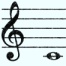 Задание 3. Напишите, к какому празднику относится данный текст, а также время года, когда он празднуется.Воскресение Твое, Христе Спасе, Ангели поют на небесех, и нас на земли сподоби чистым сердцем Тебе славити.__________________________________________________________________________________Задание 4. Какие четыре слова, связанные с монастырской жизнью, спрятались среди этих букв? Обведите соответствующие строки или столбцы в таблице и выпишите эти слова напротив соответствующих им определений.Задание 5. Соедините буквы с цифрами и у Вас получится название московского монастыря, получившего название по местоположению – он располагался за особым торговым рядом.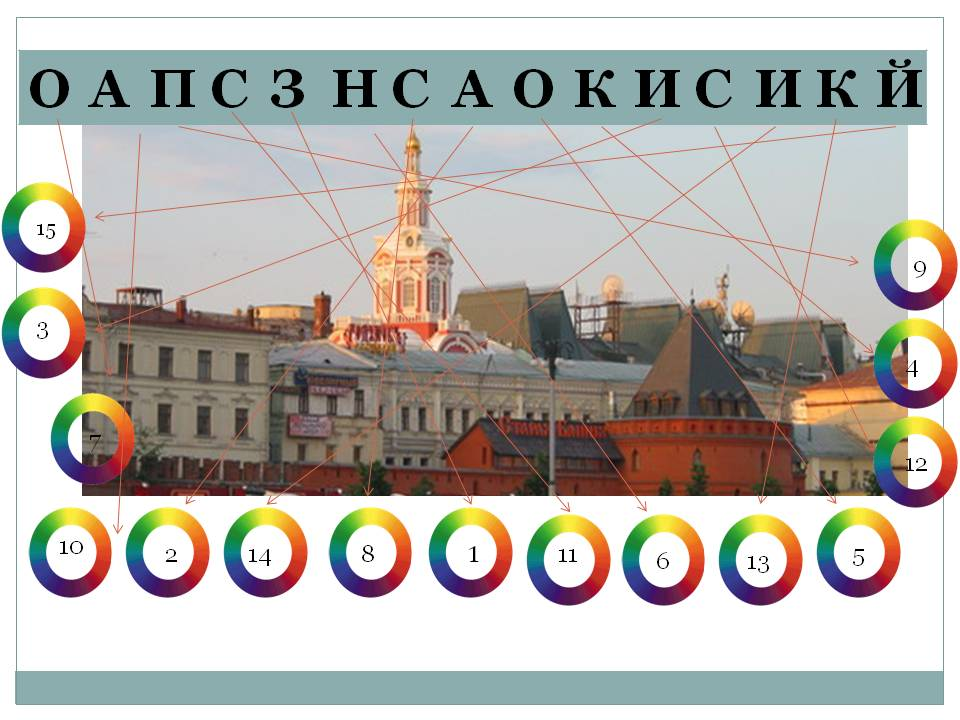 ____________________________________________________________________________сорсимквупкоигументурплатессьхыуивяг